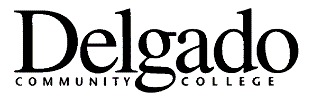 ACADEMIC AFFAIRS PROMOTION APPEALS COUNCIL RECOMMENDATION FORMPortfolio Listing for Rank of____________________________________________FromThe Academic Affairs Promotion Appeals CouncilFor each Promotion Portfolio, list applicant’s name and indicate whether the Portfolio met the criteria specified for the above rank:Applicant’s Name					Met Criteria		Did Not Meet Criteria
__________________________________		____________	_______________________________________________		____________	_______________________________________________		____________	_____________
__________________________________		____________	_______________________________________________		____________	_______________________________________________		____________	_______________________________________________		____________	_______________________________________________		____________	_____________Completed by:_____________________________________		___________________________Signature of Vice Chancellor for Academic and		Date
Student AffairsForm 2321/007 (8/21)